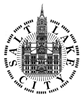 SALT LAKE CITY HUMAN RIGHTS COMMISSIONOnline WEBEX REGULAR MEETINGAGENDATuesday, February 02, 20215:30 pm to 7:30 pmWebEx Meeting link:https://saltlakecity.webex.com/meet/jessi.eaganMeeting number:146 278 3568United States Toll1-408-418-9388Access code (Attendee ID)146 278 3568 # (507257 #)CONDUCTED BY: Fatima DirieMembers of the Human Rights Commission:  Commissioner Jason Wessel, District 1Commissioner Esther Stowell, District 2Commissioner Ashley Cleveland, District 3Commissioner Ivis Garcia, District 4	Commissioner Nicole Salazar-Hall, District 5Commissioner Shannon Kelly, District 6Commissioner Shauna Doumbia, District 7Commissioner Luna Banuri, At-LargeCommissioner Wisam Khudhair, At-Large Mayor’s Office Staff in Attendance: David Litvack, Senior Policy AdvisorFatima Dirie, Policy Advisor for Immigrants and New AmericansSarah Benj, ADA CoordinatorJessi Eagan, Executive Assistant to the Director of Community Outreach and Senior Policy AdvisorTim Cosgrove, Community Liaison, D5 & D7Agenda ItemsUpdates - CAN Policy and Project Manager – Angela PriceCares CV Funding Treasury FundsHousing Loss Mitigation/RFPHousing Zoning OrdinancesEconomic Development Updates – Ben Kolendar, Director of Economic Development REP Listening Series Update – Commissioner Nicole Salazar- HallMayor Office Update - David Litvack, Senior Policy Advisor Strategy Session/Retreat DatesAdopt September, October, December 2020 HRC Minutes – Commission Human Rights Commission Meetings for 2021Tuesday, January 05, 2021Tuesday, February 02, 2021Tuesday, March 02, 2021Tuesday, April 06, 2021Tuesday, May 04, 2021Tuesday, June 01, 2021Tuesday, July 06, 2021Tuesday, August 03, 2021Tuesday, September 07, 2021Tuesday, October 05, 2021Tuesday, November 02, 2021 Tuesday, December 07, 2021Friday, December 10, 2021https://www.un.org/en/observances/human-rights-day